KUJAWSKA SZKOŁA WYŻSZA WE WŁOCŁAWKU WYDZIAŁ NAUK SPOŁECZNYCH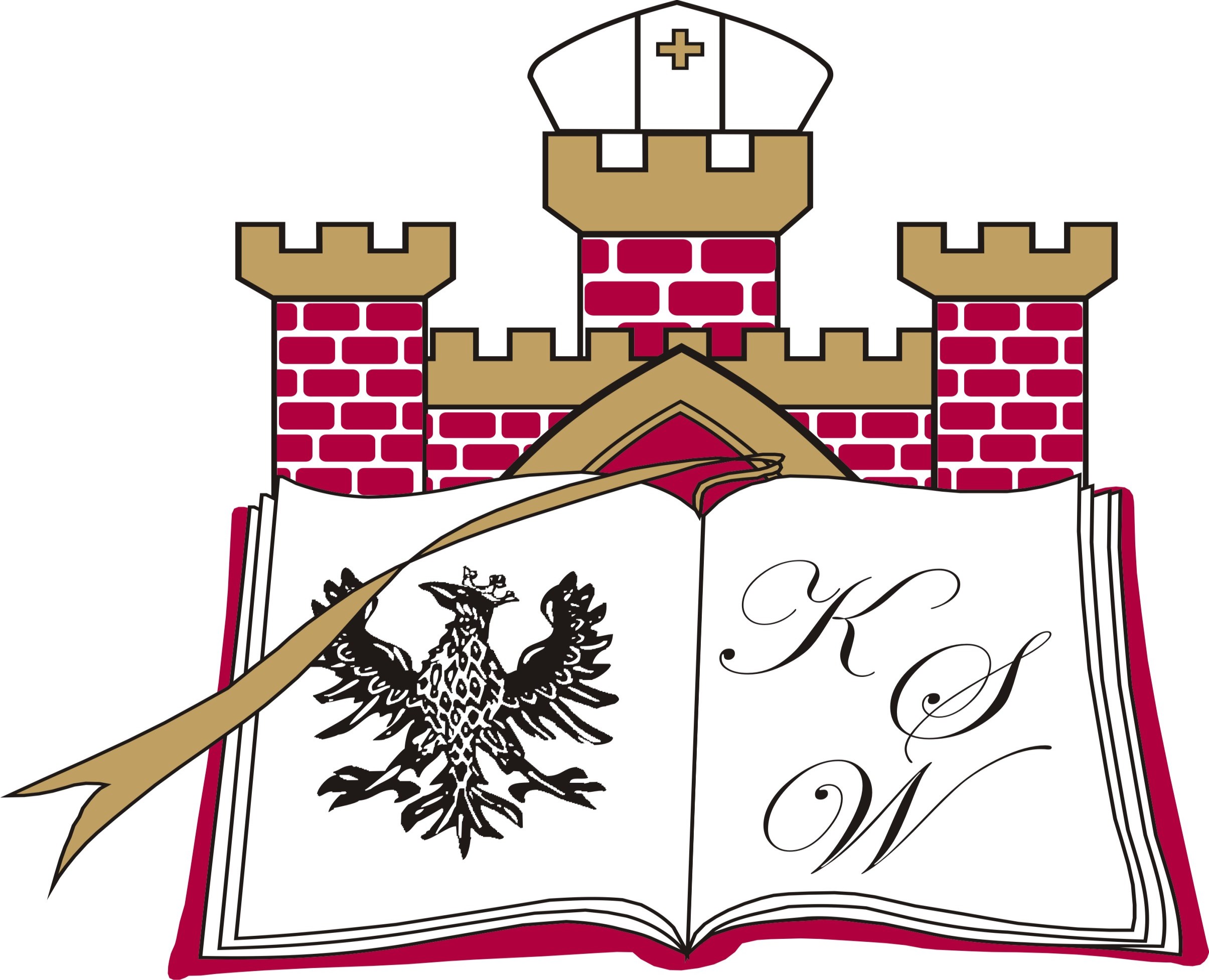 . . . . . . . . . . . . . . . . . . . . . . . . . . . . . . . . . . . . . . . . . . . . . . . . . . . . . . . . . . . . . . . . . . Imię i nazwisko. . . . . . . . . . . . . . . . . . . . . . Nr albumuDziennik PraktykPEDAGOGIKA I STOPNIA Kierunek. . . . . . . . . . . . . . . . . . . . . . . . . . . . . . . . . . . . . . . . . . . . . . . . . . . . . . . . . Specjalność ( I-III semestr – praktyki ogólnopedagogiczne, IV-VI –praktyki specjalnościowe)1PRZEBIEG PRAKTYKI2PRZEBIEG PRAKTYKI3. . . . . . . . . . . . . . . . . . . . . . . . . . . . . . . . . . . . . . . . . . . . . . . . . . . . . . . . . Pieczęć zakładu pracyKARTA TYGODNIOWATydzień . . . . , od . . . . . . . . . . . . . . . . . . . . . 20 . . . r. do . . . . . . . . . . . . . . . . . . . . . 20 . . . r.. . . . . . . . . . . . . . . . . . . . . . . . . . . . . . . . . . . . . . . . . . . . . . . Pieczęć i podpis Zakładowego Opiekuna Praktyk4. . . . . . . . . . . . . . . . . . . . . . . . . . . . . . . . . . . . . . . . . . . . . . . . . . . . . . . . . Pieczęć zakładu pracyKARTA TYGODNIOWATydzień . . . . , od . . . . . . . . . . . . . . . . . . . . . 20 . . . r. do . . . . . . . . . . . . . . . . . . . . . 20 . . . r.. . . . . . . . . . . . . . . . . . . . . . . . . . . . . . . . . . . . . . . . . . . . . . . Pieczęć i podpis Zakładowego Opiekuna Praktyk5. . . . . . . . . . . . . . . . . . . . . . . . . . . . . . . . . . . . . . . . . . . . . . . . . . . . . . . . . Pieczęć zakładu pracyKARTA TYGODNIOWATydzień . . . . , od . . . . . . . . . . . . . . . . . . . . . 20 . . . r. do . . . . . . . . . . . . . . . . . . . . . 20 . . . r.. . . . . . . . . . . . . . . . . . . . . . . . . . . . . . . . . . . . . . . . . . . . . . . Pieczęć i podpis Zakładowego Opiekuna Praktyk6. . . . . . . . . . . . . . . . . . . . . . . . . . . . . . . . . . . . . . . . . . . . . . . . . . . . . . . . . Pieczęć zakładu pracyKARTA TYGODNIOWATydzień . . . . , od . . . . . . . . . . . . . . . . . . . . . 20 . . . r. do . . . . . . . . . . . . . . . . . . . . . 20 . . . r.. . . . . . . . . . . . . . . . . . . . . . . . . . . . . . . . . . . . . . . . . . . . . . . Pieczęć i podpis Zakładowego Opiekuna Praktyk7Opinia Zakładowego Opiekuna Praktyk o przebiegu praktyki po I semestrze. . . . . . . . . . . . . . . . . . . . . . . . . . . . . . . . . . . . . . . . . . . . . . . . . . . . . . . . . . . . . . . . . . . . . . . . . . . .. . . . . . . . . . . . . . . . . . . . . . . . . . . . . . . . . . . . . . . . . . . . . . . . . . . . . . . . . . . . . . . . . . . . . . . . . . . .. . . . . . . . . . . . . . . . . . . . . . . . . . . . . . . . . . . . . . . . . . . . . . . . . . . . . . . . . . . . . . . . . . . . . . . . . . . .. . . . . . . . . . . . . . . . . . . . . . . . . . . . . . . . . . . . . . . . . . . . . . . . . . . . . . . . . . . . . . . . . . . . . . . . . . . .. . . . . . . . . . . . . . . . . . . . . . . . . . . . . . . . . . . . . . . . . . . . . . . . . . . . . . . . . . . . . . . . . . . . . . . . . . . .. . . . . . . . . . . . . . . . . . . . . . . . . . . . . . . . . . . . . . . . . . . . . . . . . . . . . . . . . . . . . . . . . . . . . . . . . . . .. . . . . . . . . . . . . . . . . . . . . . . . . . . . . . . . . . . . . . . . . . . . . . . . . . . . . . . . . . . . . . . . . . . . . . . . . . . .. . . . . . . . . . . . . . . . . . . . . . . . . . . . . . . . . . . . . . . . . . . . . . . . . . . . . . . . . . . . . . . . . . . . . . . . . . . .. . . . . . . . . . . . . . . . . . . . . . . . . . . . . . . . . . . . . . . . . . . . . . . . . . . . . . . . . . . . . . . . . . . . . . . . . . . .. . . . . . . . . . . . . . . . . . . . . . . . . . . . . . . . . . . . . . . . . . . . . . . . . . . . . . . . . . . . . . . . . . . . . . . . . . . .. . . . . . . . . . . . . . . . . . . . . . . . . . . . . . . . . . . . . . . . . . . . . . . . . . . . . . . . . . . . . . . . . . . . . . . . . . . .. . . . . . . . . . . . . . . . . . . . . . . . . . . . . . . . . . . . . . . . . . . . . . . . . . . . . . . . . . . . . . . . . . . . . . . . . . . .. . . . . . . . . . . . . . . . . . . . . . . . . . . . . . . . . . . . . . . . . . . . . . . . . . . . . . . . . . . . . . . . . . . . . . . . . . . .. . . . . . . . . . . . . . . . . . . . . . . . . . . . . . . . . . . . . . . . . . . . . . . . . . . . . . . . . . . . . . . . . . . . . . . . . . . .. . . . . . . . . . . . . . . . . . . . . . . . . . . . . . . . . . . . . . . . . . . . . . . . . . . . . . . . . . . . . . . . . . . . . . . . . . . .. . . . . . . . . . . . . . . . . . . . . . . . . . . . . . . . . . . . . . . . . . . . . . . . . . . . . . . . . . . . . . . . . . . . . . . . . . . .. . . . . . . . . . . . . . . . . . . . . . . . . . . . . . . . . . . . . . . . . . . . . . . . . . . . . . . . . . . . . . . . . . . . . . . . . . . .. . . . . . . . . . . . . . . . . . . . . . . . . . . . . . . . . . . . . . . . . . . . . . . . . . . . . . . . . . . . . . . . . . . . . . . . . . . .. . . . . . . . . . . . . . . . . . . . . . . . . . . . . . . . . . . . . . . . . . . . . . . . . . . . . . . . . . . . . . . . . . . . . . . . . . . .. . . . . . . . . . . . . . . . . . . . . . . . . . . . . . . . . . . . . . . . . . . . . . . . . . . . . . . . . . . . . . . . . . . . . . . . . . . .. . . . . . . . . . . . . . . . . . . . . . . . . . . . . . . . . . . . . . . . . . . . . . . . . . . . . . . . . . . . . . . . . . . . . . . . . . . .. . . . . . . . . . . . . . . . . . . . . . . . . . . . . . . . . . . . . . . . . . . . . . . . . . . . . . . . . . . . . . . . . . . . . . . . . . . .. . . . . . . . . . . . . . . . . . . . . . . . . . . . . . . . . . . . . . . . . . . . . . . . . . . . . . . . . . . . . . . . . . . . . . . . . . . .. . . . . . . . . . . . . . . . . . . . . . . . . . . . . . . . . . . . . . . . . . . . . . . Pieczęć i podpis Zakładowego Opiekuna Praktyk8Opinia praktykanta o przebiegu praktyki po I semestrze. . . . . . . . . . . . . . . . . . . . . . . . . . . . . . . . . . . . . . . . . . . . . . . . . . . . . . . . . . . . . . . . . . . . . . . . . . . .. . . . . . . . . . . . . . . . . . . . . . . . . . . . . . . . . . . . . . . . . . . . . . . . . . . . . . . . . . . . . . . . . . . . . . . . . . . .. . . . . . . . . . . . . . . . . . . . . . . . . . . . . . . . . . . . . . . . . . . . . . . . . . . . . . . . . . . . . . . . . . . . . . . . . . . .. . . . . . . . . . . . . . . . . . . . . . . . . . . . . . . . . . . . . . . . . . . . . . . . . . . . . . . . . . . . . . . . . . . . . . . . . . . .. . . . . . . . . . . . . . . . . . . . . . . . . . . . . . . . . . . . . . . . . . . . . . . . . . . . . . . . . . . . . . . . . . . . . . . . . . . .. . . . . . . . . . . . . . . . . . . . . . . . . . . . . . . . . . . . . . . . . . . . . . . . . . . . . . . . . . . . . . . . . . . . . . . . . . . .. . . . . . . . . . . . . . . . . . . . . . . . . . . . . . . . . . . . . . . . . . . . . . . . . . . . . . . . . . . . . . . . . . . . . . . . . . . .. . . . . . . . . . . . . . . . . . . . . . . . . . . . . . . . . . . . . . . . . . . . . . . . . . . . . . . . . . . . . . . . . . . . . . . . . . . .. . . . . . . . . . . . . . . . . . . . . . . . . . . . . . . . . . . . . . . . . . . . . . . . . . . . . . . . . . . . . . . . . . . . . . . . . . . .. . . . . . . . . . . . . . . . . . . . . . . . . . . . . . . . . . . . . . . . . . . . . . . . . . . . . . . . . . . . . . . . . . . . . . . . . . . .. . . . . . . . . . . . . . . . . . . . . . . . . . . . . . . . . . . . . . . . . . . . . . . . . . . . . . . . . . . . . . . . . . . . . . . . . . . .. . . . . . . . . . . . . . . . . . . . . . . . . . . . . . . . . . . . . . . . . . . . . . . . . . . . . . . . . . . . . . . . . . . . . . . . . . . .. . . . . . . . . . . . . . . . . . . . . . . . . . . . . . . . . . . . . . . . . . . . . . . . . . . . . . . . . . . . . . . . . . . . . . . . . . . .. . . . . . . . . . . . . . . . . . . . . . . . . . . . . . . . . . . . . . . . . . . . . . . . . . . . . . . . . . . . . . . . . . . . . . . . . . . .. . . . . . . . . . . . . . . . . . . . . . . . . . . . . . . . . . . . . . . . . . . . . . . . . . . . . . . . . . . . . . . . . . . . . . . . . . . .. . . . . . . . . . . . . . . . . . . . . . . . . . . . . . . . . . . . . . . . . . . . . . . . . . . . . . . . . . . . . . . . . . . . . . . . . . . .. . . . . . . . . . . . . . . . . . . . . . . . . . . . . . . . . . . . . . . . . . . . . . . . . . . . . . . . . . . . . . . . . . . . . . . . . . . .. . . . . . . . . . . . . . . . . . . . . . . . . . . . . . . . . . . . . . . . . . . . . . . . . . . . . . . . . . . . . . . . . . . . . . . . . . . .. . . . . . . . . . . . . . . . . . . . . . . . . . . . . . . . . . . . . . . . . . . . . . . . . . . . . . . . . . . . . . . . . . . . . . . . . . . .. . . . . . . . . . . . . . . . . . . . . . . . . . . . . . . . . . . . . . . . . . . . . . . . . . . . . . . . . . . . . . . . . . . . . . . . . . . .. . . . . . . . . . . . . . . . . . . . . . . . . . . . . . . . . . . . . . . . . . . . . . . . . . . . . . . . . . . . . . . . . . . . . . . . . . . .. . . . . . . . . . . . . . . . . . . . . . . . . . . . . . . . . . . . . . . . . . . . . . . . . . . . . . . . . . . . . . . . . . . . . . . . . . . .. . . . . . . . . . . . . . . . . . . . . . . . . . . . . . . . . . . . . . . . . . . . . . . . . . . . . . . . . . . . . . . . . . . . . . . . . . . .. . . . . . . . . . . . . . . . . . . . . . . . . . . . . . . . podpis studenta9ARKUSZ OCENY praktyki zawodowej studentaKSW we WłocławkuRok akademicki ……………………… semestr I studia niestacjonarneKierunek: PEDAGOGIKAImię i nazwisko studenta .......................................................................................................... Miejsce praktyki ......................................................................................................................... Czas trwania praktyki ........................................ ......................................................................Przy każdym zdaniu proszę zakreślić jedną z cyfr: 2- słabo, 3 – dostatecznie, 4 – dobrze, 5 – bardzo dobrze1. Ocena sposobu pracy Student jest:a) systematyczny	2 3 4 5 b) zorganizowany                                                                                                          2 3 4 5 c) samodzielny                                                                                                               2 3 4 5 d) terminowy                                                                                                                 2 3 4 5 e) zmierzający do celu                                                                                                  2 3 4 52. Ocena wkładu w pracę Student:a) jest otwarty na nowe rozwiązania	2 3 4 5 b) jest dyspozycyjny	2 3 4 5 c) ma siłę przebicia	2 3 4 5 d) ma poczucie odpowiedzialności	2 3 4 5 e) posiada umiejętność pracy w zespole	2 3 4 53. Ocena sposobu zachowania Student jest:a) przyjazny	2 3 4 5 b) zdolny do współpracy	2 3 4 5 c) łatwo nawiązujący kontakty	2 3 4 5 d) przykładny	2 3 4 5 e) skłonny do kompromisów	2 3 4 54. Student osiągnął (nie osiągnął)* zakładanych efektów uczenia się (wg załączonego sylabusa praktyki zawodowej).Ogólna ocena za praktykę (w skali ocen: bardzo dobry, dobry, dostateczny, niedostateczny).......................................................................................................................................................Podpis opiekuna praktyki ........................................................................................................Pieczęć placówki	podpis i pieczęć Realizującego Praktyki*właściwe podkreślić10. . . . . . . . . . . . . . . . . . . . . . . . . . . . . . . . . . . . . . . . . . . . . . . . . . . . . . . . . Pieczęć zakładu pracyKARTA TYGODNIOWATydzień . . . . , od . . . . . . . . . . . . . . . . . . . . . 20 . . . r. do . . . . . . . . . . . . . . . . . . . . . 20 . . . r.. . . . . . . . . . . . . . . . . . . . . . . . . . . . . . . . . . . . . . . . . . . . . . . Pieczęć i podpis Zakładowego Opiekuna Praktyk11. . . . . . . . . . . . . . . . . . . . . . . . . . . . . . . . . . . . . . . . . . . . . . . . . . . . . . . . . Pieczęć zakładu pracyKARTA TYGODNIOWATydzień . . . . , od . . . . . . . . . . . . . . . . . . . . . 20 . . . r. do . . . . . . . . . . . . . . . . . . . . . 20 . . . r.. . . . . . . . . . . . . . . . . . . . . . . . . . . . . . . . . . . . . . . . . . . . . . . Pieczęć i podpis Zakładowego Opiekuna Praktyk12. . . . . . . . . . . . . . . . . . . . . . . . . . . . . . . . . . . . . . . . . . . . . . . . . . . . . . . . . Pieczęć zakładu pracyKARTA TYGODNIOWATydzień . . . . , od . . . . . . . . . . . . . . . . . . . . . 20 . . . r. do . . . . . . . . . . . . . . . . . . . . . 20 . . . r.. . . . . . . . . . . . . . . . . . . . . . . . . . . . . . . . . . . . . . . . . . . . . . . Pieczęć i podpis Zakładowego Opiekuna Praktyk13. . . . . . . . . . . . . . . . . . . . . . . . . . . . . . . . . . . . . . . . . . . . . . . . . . . . . . . . . Pieczęć zakładu pracyKARTA TYGODNIOWATydzień . . . . , od . . . . . . . . . . . . . . . . . . . . . 20 . . . r. do . . . . . . . . . . . . . . . . . . . . . 20 . . . r.. . . . . . . . . . . . . . . . . . . . . . . . . . . . . . . . . . . . . . . . . . . . . . . Pieczęć i podpis Zakładowego Opiekuna Praktyk14Opinia Zakładowego Opiekuna Praktyk o przebiegu praktyki po II semestrze. . . . . . . . . . . . . . . . . . . . . . . . . . . . . . . . . . . . . . . . . . . . . . . . . . . . . . . . . . . . . . . . . . . . . . . . . . . .. . . . . . . . . . . . . . . . . . . . . . . . . . . . . . . . . . . . . . . . . . . . . . . . . . . . . . . . . . . . . . . . . . . . . . . . . . . .. . . . . . . . . . . . . . . . . . . . . . . . . . . . . . . . . . . . . . . . . . . . . . . . . . . . . . . . . . . . . . . . . . . . . . . . . . . .. . . . . . . . . . . . . . . . . . . . . . . . . . . . . . . . . . . . . . . . . . . . . . . . . . . . . . . . . . . . . . . . . . . . . . . . . . . .. . . . . . . . . . . . . . . . . . . . . . . . . . . . . . . . . . . . . . . . . . . . . . . . . . . . . . . . . . . . . . . . . . . . . . . . . . . .. . . . . . . . . . . . . . . . . . . . . . . . . . . . . . . . . . . . . . . . . . . . . . . . . . . . . . . . . . . . . . . . . . . . . . . . . . . .. . . . . . . . . . . . . . . . . . . . . . . . . . . . . . . . . . . . . . . . . . . . . . . . . . . . . . . . . . . . . . . . . . . . . . . . . . . .. . . . . . . . . . . . . . . . . . . . . . . . . . . . . . . . . . . . . . . . . . . . . . . . . . . . . . . . . . . . . . . . . . . . . . . . . . . .. . . . . . . . . . . . . . . . . . . . . . . . . . . . . . . . . . . . . . . . . . . . . . . . . . . . . . . . . . . . . . . . . . . . . . . . . . . .. . . . . . . . . . . . . . . . . . . . . . . . . . . . . . . . . . . . . . . . . . . . . . . . . . . . . . . . . . . . . . . . . . . . . . . . . . . .. . . . . . . . . . . . . . . . . . . . . . . . . . . . . . . . . . . . . . . . . . . . . . . . . . . . . . . . . . . . . . . . . . . . . . . . . . . .. . . . . . . . . . . . . . . . . . . . . . . . . . . . . . . . . . . . . . . . . . . . . . . . . . . . . . . . . . . . . . . . . . . . . . . . . . . .. . . . . . . . . . . . . . . . . . . . . . . . . . . . . . . . . . . . . . . . . . . . . . . . . . . . . . . . . . . . . . . . . . . . . . . . . . . .. . . . . . . . . . . . . . . . . . . . . . . . . . . . . . . . . . . . . . . . . . . . . . . . . . . . . . . . . . . . . . . . . . . . . . . . . . . .. . . . . . . . . . . . . . . . . . . . . . . . . . . . . . . . . . . . . . . . . . . . . . . . . . . . . . . . . . . . . . . . . . . . . . . . . . . .. . . . . . . . . . . . . . . . . . . . . . . . . . . . . . . . . . . . . . . . . . . . . . . . . . . . . . . . . . . . . . . . . . . . . . . . . . . .. . . . . . . . . . . . . . . . . . . . . . . . . . . . . . . . . . . . . . . . . . . . . . . . . . . . . . . . . . . . . . . . . . . . . . . . . . . .. . . . . . . . . . . . . . . . . . . . . . . . . . . . . . . . . . . . . . . . . . . . . . . . . . . . . . . . . . . . . . . . . . . . . . . . . . . .. . . . . . . . . . . . . . . . . . . . . . . . . . . . . . . . . . . . . . . . . . . . . . . . . . . . . . . . . . . . . . . . . . . . . . . . . . . .. . . . . . . . . . . . . . . . . . . . . . . . . . . . . . . . . . . . . . . . . . . . . . . . . . . . . . . . . . . . . . . . . . . . . . . . . . . .. . . . . . . . . . . . . . . . . . . . . . . . . . . . . . . . . . . . . . . . . . . . . . . . . . . . . . . . . . . . . . . . . . . . . . . . . . . .. . . . . . . . . . . . . . . . . . . . . . . . . . . . . . . . . . . . . . . . . . . . . . . . . . . . . . . . . . . . . . . . . . . . . . . . . . . .. . . . . . . . . . . . . . . . . . . . . . . . . . . . . . . . . . . . . . . . . . . . . . . . . . . . . . . . . . . . . . . . . . . . . . . . . . . .. . . . . . . . . . . . . . . . . . . . . . . . . . . . . . . . . . . . . . . . . . . . . . . Pieczęć i podpis Zakładowego Opiekuna Praktyk15Opinia praktykanta o przebiegu praktyki po II semestrze. . . . . . . . . . . . . . . . . . . . . . . . . . . . . . . . . . . . . . . . . . . . . . . . . . . . . . . . . . . . . . . . . . . . . . . . . . . .. . . . . . . . . . . . . . . . . . . . . . . . . . . . . . . . . . . . . . . . . . . . . . . . . . . . . . . . . . . . . . . . . . . . . . . . . . . .. . . . . . . . . . . . . . . . . . . . . . . . . . . . . . . . . . . . . . . . . . . . . . . . . . . . . . . . . . . . . . . . . . . . . . . . . . . .. . . . . . . . . . . . . . . . . . . . . . . . . . . . . . . . . . . . . . . . . . . . . . . . . . . . . . . . . . . . . . . . . . . . . . . . . . . .. . . . . . . . . . . . . . . . . . . . . . . . . . . . . . . . . . . . . . . . . . . . . . . . . . . . . . . . . . . . . . . . . . . . . . . . . . . .. . . . . . . . . . . . . . . . . . . . . . . . . . . . . . . . . . . . . . . . . . . . . . . . . . . . . . . . . . . . . . . . . . . . . . . . . . . .. . . . . . . . . . . . . . . . . . . . . . . . . . . . . . . . . . . . . . . . . . . . . . . . . . . . . . . . . . . . . . . . . . . . . . . . . . . .. . . . . . . . . . . . . . . . . . . . . . . . . . . . . . . . . . . . . . . . . . . . . . . . . . . . . . . . . . . . . . . . . . . . . . . . . . . .. . . . . . . . . . . . . . . . . . . . . . . . . . . . . . . . . . . . . . . . . . . . . . . . . . . . . . . . . . . . . . . . . . . . . . . . . . . .. . . . . . . . . . . . . . . . . . . . . . . . . . . . . . . . . . . . . . . . . . . . . . . . . . . . . . . . . . . . . . . . . . . . . . . . . . . .. . . . . . . . . . . . . . . . . . . . . . . . . . . . . . . . . . . . . . . . . . . . . . . . . . . . . . . . . . . . . . . . . . . . . . . . . . . .. . . . . . . . . . . . . . . . . . . . . . . . . . . . . . . . . . . . . . . . . . . . . . . . . . . . . . . . . . . . . . . . . . . . . . . . . . . .. . . . . . . . . . . . . . . . . . . . . . . . . . . . . . . . . . . . . . . . . . . . . . . . . . . . . . . . . . . . . . . . . . . . . . . . . . . .. . . . . . . . . . . . . . . . . . . . . . . . . . . . . . . . . . . . . . . . . . . . . . . . . . . . . . . . . . . . . . . . . . . . . . . . . . . .. . . . . . . . . . . . . . . . . . . . . . . . . . . . . . . . . . . . . . . . . . . . . . . . . . . . . . . . . . . . . . . . . . . . . . . . . . . .. . . . . . . . . . . . . . . . . . . . . . . . . . . . . . . . . . . . . . . . . . . . . . . . . . . . . . . . . . . . . . . . . . . . . . . . . . . .. . . . . . . . . . . . . . . . . . . . . . . . . . . . . . . . . . . . . . . . . . . . . . . . . . . . . . . . . . . . . . . . . . . . . . . . . . . .. . . . . . . . . . . . . . . . . . . . . . . . . . . . . . . . . . . . . . . . . . . . . . . . . . . . . . . . . . . . . . . . . . . . . . . . . . . .. . . . . . . . . . . . . . . . . . . . . . . . . . . . . . . . . . . . . . . . . . . . . . . . . . . . . . . . . . . . . . . . . . . . . . . . . . . .. . . . . . . . . . . . . . . . . . . . . . . . . . . . . . . . . . . . . . . . . . . . . . . . . . . . . . . . . . . . . . . . . . . . . . . . . . . .. . . . . . . . . . . . . . . . . . . . . . . . . . . . . . . . . . . . . . . . . . . . . . . . . . . . . . . . . . . . . . . . . . . . . . . . . . . .. . . . . . . . . . . . . . . . . . . . . . . . . . . . . . . . . . . . . . . . . . . . . . . . . . . . . . . . . . . . . . . . . . . . . . . . . . . .. . . . . . . . . . . . . . . . . . . . . . . . . . . . . . . . . . . . . . . . . . . . . . . . . . . . . . . . . . . . . . . . . . . . . . . . . . . .. . . . . . . . . . . . . . . . . . . . . . . . . . . . . . . . podpis studenta16ARKUSZ OCENY praktyki zawodowej studentaKSW we WłocławkuRok akademicki ……………………… semestr II studia niestacjonarneKierunek: PEDAGOGIKAImię i nazwisko studenta .......................................................................................................... Miejsce praktyki ......................................................................................................................... Czas trwania praktyki ........................................ ......................................................................Przy każdym zdaniu proszę zakreślić jedną z cyfr: 2- słabo, 3 – dostatecznie, 4 – dobrze, 5 – bardzo dobrze1. Ocena sposobu pracy Student jest:a) systematyczny	2 3 4 5 b) zorganizowany                                                                                                          2 3 4 5 c) samodzielny                                                                                                               2 3 4 5 d) terminowy                                                                                                                 2 3 4 5 e) zmierzający do celu                                                                                                  2 3 4 52. Ocena wkładu w pracę Student:a) jest otwarty na nowe rozwiązania	2 3 4 5 b) jest dyspozycyjny	2 3 4 5 c) ma siłę przebicia	2 3 4 5 d) ma poczucie odpowiedzialności	2 3 4 5 e) posiada umiejętność pracy w zespole	2 3 4 53. Ocena sposobu zachowania Student jest:a) przyjazny	2 3 4 5 b) zdolny do współpracy	2 3 4 5 c) łatwo nawiązujący kontakty	2 3 4 5 d) przykładny	2 3 4 5 e) skłonny do kompromisów	2 3 4 54. Student osiągnął (nie osiągnął)* zakładanych efektów uczenia się (wg załączonego sylabusa praktyki zawodowej).Ogólna ocena za praktykę (w skali ocen: bardzo dobry, dobry, dostateczny, niedostateczny).......................................................................................................................................................Podpis opiekuna praktyki ........................................................................................................Pieczęć placówki	podpis i pieczęć Realizującego Praktyki*właściwe podkreślić17. . . . . . . . . . . . . . . . . . . . . . . . . . . . . . . . . . . . . . . . . . . . . . . . . . . . . . . . . Pieczęć zakładu pracyKARTA TYGODNIOWATydzień . . . . , od . . . . . . . . . . . . . . . . . . . . . 20 . . . r. do . . . . . . . . . . . . . . . . . . . . . 20 . . . r.. . . . . . . . . . . . . . . . . . . . . . . . . . . . . . . . . . . . . . . . . . . . . . . Pieczęć i podpis Zakładowego Opiekuna Praktyk18. . . . . . . . . . . . . . . . . . . . . . . . . . . . . . . . . . . . . . . . . . . . . . . . . . . . . . . . . Pieczęć zakładu pracyKARTA TYGODNIOWATydzień . . . . , od . . . . . . . . . . . . . . . . . . . . . 20 . . . r. do . . . . . . . . . . . . . . . . . . . . . 20 . . . r.. . . . . . . . . . . . . . . . . . . . . . . . . . . . . . . . . . . . . . . . . . . . . . . Pieczęć i podpis Zakładowego Opiekuna Praktyk19. . . . . . . . . . . . . . . . . . . . . . . . . . . . . . . . . . . . . . . . . . . . . . . . . . . . . . . . . Pieczęć zakładu pracyKARTA TYGODNIOWATydzień . . . . , od . . . . . . . . . . . . . . . . . . . . . 20 . . . r. do . . . . . . . . . . . . . . . . . . . . . 20 . . . r.. . . . . . . . . . . . . . . . . . . . . . . . . . . . . . . . . . . . . . . . . . . . . . . Pieczęć i podpis Zakładowego Opiekuna Praktyk20. . . . . . . . . . . . . . . . . . . . . . . . . . . . . . . . . . . . . . . . . . . . . . . . . . . . . . . . . Pieczęć zakładu pracyKARTA TYGODNIOWATydzień . . . . , od . . . . . . . . . . . . . . . . . . . . . 20 . . . r. do . . . . . . . . . . . . . . . . . . . . . 20 . . . r.. . . . . . . . . . . . . . . . . . . . . . . . . . . . . . . . . . . . . . . . . . . . . . . Pieczęć i podpis Zakładowego Opiekuna Praktyk21Opinia Zakładowego Opiekuna Praktyk o przebiegu praktyki po III semestrze. . . . . . . . . . . . . . . . . . . . . . . . . . . . . . . . . . . . . . . . . . . . . . . . . . . . . . . . . . . . . . . . . . . . . . . . . . . .. . . . . . . . . . . . . . . . . . . . . . . . . . . . . . . . . . . . . . . . . . . . . . . . . . . . . . . . . . . . . . . . . . . . . . . . . . . .. . . . . . . . . . . . . . . . . . . . . . . . . . . . . . . . . . . . . . . . . . . . . . . . . . . . . . . . . . . . . . . . . . . . . . . . . . . .. . . . . . . . . . . . . . . . . . . . . . . . . . . . . . . . . . . . . . . . . . . . . . . . . . . . . . . . . . . . . . . . . . . . . . . . . . . .. . . . . . . . . . . . . . . . . . . . . . . . . . . . . . . . . . . . . . . . . . . . . . . . . . . . . . . . . . . . . . . . . . . . . . . . . . . .. . . . . . . . . . . . . . . . . . . . . . . . . . . . . . . . . . . . . . . . . . . . . . . . . . . . . . . . . . . . . . . . . . . . . . . . . . . .. . . . . . . . . . . . . . . . . . . . . . . . . . . . . . . . . . . . . . . . . . . . . . . . . . . . . . . . . . . . . . . . . . . . . . . . . . . .. . . . . . . . . . . . . . . . . . . . . . . . . . . . . . . . . . . . . . . . . . . . . . . . . . . . . . . . . . . . . . . . . . . . . . . . . . . .. . . . . . . . . . . . . . . . . . . . . . . . . . . . . . . . . . . . . . . . . . . . . . . . . . . . . . . . . . . . . . . . . . . . . . . . . . . .. . . . . . . . . . . . . . . . . . . . . . . . . . . . . . . . . . . . . . . . . . . . . . . . . . . . . . . . . . . . . . . . . . . . . . . . . . . .. . . . . . . . . . . . . . . . . . . . . . . . . . . . . . . . . . . . . . . . . . . . . . . . . . . . . . . . . . . . . . . . . . . . . . . . . . . .. . . . . . . . . . . . . . . . . . . . . . . . . . . . . . . . . . . . . . . . . . . . . . . . . . . . . . . . . . . . . . . . . . . . . . . . . . . .. . . . . . . . . . . . . . . . . . . . . . . . . . . . . . . . . . . . . . . . . . . . . . . . . . . . . . . . . . . . . . . . . . . . . . . . . . . .. . . . . . . . . . . . . . . . . . . . . . . . . . . . . . . . . . . . . . . . . . . . . . . . . . . . . . . . . . . . . . . . . . . . . . . . . . . .. . . . . . . . . . . . . . . . . . . . . . . . . . . . . . . . . . . . . . . . . . . . . . . . . . . . . . . . . . . . . . . . . . . . . . . . . . . .. . . . . . . . . . . . . . . . . . . . . . . . . . . . . . . . . . . . . . . . . . . . . . . . . . . . . . . . . . . . . . . . . . . . . . . . . . . .. . . . . . . . . . . . . . . . . . . . . . . . . . . . . . . . . . . . . . . . . . . . . . . . . . . . . . . . . . . . . . . . . . . . . . . . . . . .. . . . . . . . . . . . . . . . . . . . . . . . . . . . . . . . . . . . . . . . . . . . . . . . . . . . . . . . . . . . . . . . . . . . . . . . . . . .. . . . . . . . . . . . . . . . . . . . . . . . . . . . . . . . . . . . . . . . . . . . . . . . . . . . . . . . . . . . . . . . . . . . . . . . . . . .. . . . . . . . . . . . . . . . . . . . . . . . . . . . . . . . . . . . . . . . . . . . . . . . . . . . . . . . . . . . . . . . . . . . . . . . . . . .. . . . . . . . . . . . . . . . . . . . . . . . . . . . . . . . . . . . . . . . . . . . . . . . . . . . . . . . . . . . . . . . . . . . . . . . . . . .. . . . . . . . . . . . . . . . . . . . . . . . . . . . . . . . . . . . . . . . . . . . . . . . . . . . . . . . . . . . . . . . . . . . . . . . . . . .. . . . . . . . . . . . . . . . . . . . . . . . . . . . . . . . . . . . . . . . . . . . . . . . . . . . . . . . . . . . . . . . . . . . . . . . . . . .. . . . . . . . . . . . . . . . . . . . . . . . . . . . . . . . . . . . . . . . . . . . . . . Pieczęć i podpis Zakładowego Opiekuna Praktyk22Opinia praktykanta o przebiegu praktyki po III semestrze. . . . . . . . . . . . . . . . . . . . . . . . . . . . . . . . . . . . . . . . . . . . . . . . . . . . . . . . . . . . . . . . . . . . . . . . . . . .. . . . . . . . . . . . . . . . . . . . . . . . . . . . . . . . . . . . . . . . . . . . . . . . . . . . . . . . . . . . . . . . . . . . . . . . . . . .. . . . . . . . . . . . . . . . . . . . . . . . . . . . . . . . . . . . . . . . . . . . . . . . . . . . . . . . . . . . . . . . . . . . . . . . . . . .. . . . . . . . . . . . . . . . . . . . . . . . . . . . . . . . . . . . . . . . . . . . . . . . . . . . . . . . . . . . . . . . . . . . . . . . . . . .. . . . . . . . . . . . . . . . . . . . . . . . . . . . . . . . . . . . . . . . . . . . . . . . . . . . . . . . . . . . . . . . . . . . . . . . . . . .. . . . . . . . . . . . . . . . . . . . . . . . . . . . . . . . . . . . . . . . . . . . . . . . . . . . . . . . . . . . . . . . . . . . . . . . . . . .. . . . . . . . . . . . . . . . . . . . . . . . . . . . . . . . . . . . . . . . . . . . . . . . . . . . . . . . . . . . . . . . . . . . . . . . . . . .. . . . . . . . . . . . . . . . . . . . . . . . . . . . . . . . . . . . . . . . . . . . . . . . . . . . . . . . . . . . . . . . . . . . . . . . . . . .. . . . . . . . . . . . . . . . . . . . . . . . . . . . . . . . . . . . . . . . . . . . . . . . . . . . . . . . . . . . . . . . . . . . . . . . . . . .. . . . . . . . . . . . . . . . . . . . . . . . . . . . . . . . . . . . . . . . . . . . . . . . . . . . . . . . . . . . . . . . . . . . . . . . . . . .. . . . . . . . . . . . . . . . . . . . . . . . . . . . . . . . . . . . . . . . . . . . . . . . . . . . . . . . . . . . . . . . . . . . . . . . . . . .. . . . . . . . . . . . . . . . . . . . . . . . . . . . . . . . . . . . . . . . . . . . . . . . . . . . . . . . . . . . . . . . . . . . . . . . . . . .. . . . . . . . . . . . . . . . . . . . . . . . . . . . . . . . . . . . . . . . . . . . . . . . . . . . . . . . . . . . . . . . . . . . . . . . . . . .. . . . . . . . . . . . . . . . . . . . . . . . . . . . . . . . . . . . . . . . . . . . . . . . . . . . . . . . . . . . . . . . . . . . . . . . . . . .. . . . . . . . . . . . . . . . . . . . . . . . . . . . . . . . . . . . . . . . . . . . . . . . . . . . . . . . . . . . . . . . . . . . . . . . . . . .. . . . . . . . . . . . . . . . . . . . . . . . . . . . . . . . . . . . . . . . . . . . . . . . . . . . . . . . . . . . . . . . . . . . . . . . . . . .. . . . . . . . . . . . . . . . . . . . . . . . . . . . . . . . . . . . . . . . . . . . . . . . . . . . . . . . . . . . . . . . . . . . . . . . . . . .. . . . . . . . . . . . . . . . . . . . . . . . . . . . . . . . . . . . . . . . . . . . . . . . . . . . . . . . . . . . . . . . . . . . . . . . . . . .. . . . . . . . . . . . . . . . . . . . . . . . . . . . . . . . . . . . . . . . . . . . . . . . . . . . . . . . . . . . . . . . . . . . . . . . . . . .. . . . . . . . . . . . . . . . . . . . . . . . . . . . . . . . . . . . . . . . . . . . . . . . . . . . . . . . . . . . . . . . . . . . . . . . . . . .. . . . . . . . . . . . . . . . . . . . . . . . . . . . . . . . . . . . . . . . . . . . . . . . . . . . . . . . . . . . . . . . . . . . . . . . . . . .. . . . . . . . . . . . . . . . . . . . . . . . . . . . . . . . . . . . . . . . . . . . . . . . . . . . . . . . . . . . . . . . . . . . . . . . . . . .. . . . . . . . . . . . . . . . . . . . . . . . . . . . . . . . . . . . . . . . . . . . . . . . . . . . . . . . . . . . . . . . . . . . . . . . . . . .. . . . . . . . . . . . . . . . . . . . . . . . . . . . . . . . podpis studenta23ARKUSZ OCENY praktyki zawodowej studentaKSW we WłocławkuRok akademicki ……………………… semestr III studia niestacjonarneKierunek: PEDAGOGIKAImię i nazwisko studenta .......................................................................................................... Miejsce praktyki ......................................................................................................................... Czas trwania praktyki ........................................ ......................................................................Przy każdym zdaniu proszę zakreślić jedną z cyfr: 2- słabo, 3 – dostatecznie, 4 – dobrze, 5 – bardzo dobrze1. Ocena sposobu pracy Student jest:a) systematyczny	2 3 4 5 b) zorganizowany                                                                                                          2 3 4 5 c) samodzielny                                                                                                               2 3 4 5 d) terminowy                                                                                                                 2 3 4 5 e) zmierzający do celu                                                                                                  2 3 4 52. Ocena wkładu w pracę Student:a) jest otwarty na nowe rozwiązania	2 3 4 5 b) jest dyspozycyjny	2 3 4 5 c) ma siłę przebicia	2 3 4 5 d) ma poczucie odpowiedzialności	2 3 4 5 e) posiada umiejętność pracy w zespole	2 3 4 53. Ocena sposobu zachowania Student jest:a) przyjazny	2 3 4 5 b) zdolny do współpracy	2 3 4 5 c) łatwo nawiązujący kontakty	2 3 4 5 d) przykładny	2 3 4 5 e) skłonny do kompromisów	2 3 4 54. Student osiągnął (nie osiągnął)* zakładanych efektów uczenia się (wg załączonego sylabusa praktyki zawodowej).Ogólna ocena za praktykę (w skali ocen: bardzo dobry, dobry, dostateczny, niedostateczny).......................................................................................................................................................Podpis opiekuna praktyki ........................................................................................................Pieczęć placówki	podpis i pieczęć Realizującego Praktyki*właściwe podkreślić24. . . . . . . . . . . . . . . . . . . . . . . . . . . . . . . . . . . . . . . . . . . . . . . . . . . . . . . . . Pieczęć zakładu pracyKARTA TYGODNIOWATydzień . . . . , od . . . . . . . . . . . . . . . . . . . . . 20 . . . r. do . . . . . . . . . . . . . . . . . . . . . 20 . . . r.. . . . . . . . . . . . . . . . . . . . . . . . . . . . . . . . . . . . . . . . . . . . . . . Pieczęć i podpis Zakładowego Opiekuna Praktyk25. . . . . . . . . . . . . . . . . . . . . . . . . . . . . . . . . . . . . . . . . . . . . . . . . . . . . . . . . Pieczęć zakładu pracyKARTA TYGODNIOWATydzień . . . . , od . . . . . . . . . . . . . . . . . . . . . 20 . . . r. do . . . . . . . . . . . . . . . . . . . . . 20 . . . r.. . . . . . . . . . . . . . . . . . . . . . . . . . . . . . . . . . . . . . . . . . . . . . . Pieczęć i podpis Zakładowego Opiekuna Praktyk26. . . . . . . . . . . . . . . . . . . . . . . . . . . . . . . . . . . . . . . . . . . . . . . . . . . . . . . . . Pieczęć zakładu pracyKARTA TYGODNIOWATydzień . . . . , od . . . . . . . . . . . . . . . . . . . . . 20 . . . r. do . . . . . . . . . . . . . . . . . . . . . 20 . . . r.. . . . . . . . . . . . . . . . . . . . . . . . . . . . . . . . . . . . . . . . . . . . . . . Pieczęć i podpis Zakładowego Opiekuna Praktyk27. . . . . . . . . . . . . . . . . . . . . . . . . . . . . . . . . . . . . . . . . . . . . . . . . . . . . . . . . Pieczęć zakładu pracyKARTA TYGODNIOWATydzień . . . . , od . . . . . . . . . . . . . . . . . . . . . 20 . . . r. do . . . . . . . . . . . . . . . . . . . . . 20 . . . r.. . . . . . . . . . . . . . . . . . . . . . . . . . . . . . . . . . . . . . . . . . . . . . . Pieczęć i podpis Zakładowego Opiekuna Praktyk28Opinia Zakładowego Opiekuna Praktyk o przebiegu praktyki po IV semestrze. . . . . . . . . . . . . . . . . . . . . . . . . . . . . . . . . . . . . . . . . . . . . . . . . . . . . . . . . . . . . . . . . . . . . . . . . . . .. . . . . . . . . . . . . . . . . . . . . . . . . . . . . . . . . . . . . . . . . . . . . . . . . . . . . . . . . . . . . . . . . . . . . . . . . . . .. . . . . . . . . . . . . . . . . . . . . . . . . . . . . . . . . . . . . . . . . . . . . . . . . . . . . . . . . . . . . . . . . . . . . . . . . . . .. . . . . . . . . . . . . . . . . . . . . . . . . . . . . . . . . . . . . . . . . . . . . . . . . . . . . . . . . . . . . . . . . . . . . . . . . . . .. . . . . . . . . . . . . . . . . . . . . . . . . . . . . . . . . . . . . . . . . . . . . . . . . . . . . . . . . . . . . . . . . . . . . . . . . . . .. . . . . . . . . . . . . . . . . . . . . . . . . . . . . . . . . . . . . . . . . . . . . . . . . . . . . . . . . . . . . . . . . . . . . . . . . . . .. . . . . . . . . . . . . . . . . . . . . . . . . . . . . . . . . . . . . . . . . . . . . . . . . . . . . . . . . . . . . . . . . . . . . . . . . . . .. . . . . . . . . . . . . . . . . . . . . . . . . . . . . . . . . . . . . . . . . . . . . . . . . . . . . . . . . . . . . . . . . . . . . . . . . . . .. . . . . . . . . . . . . . . . . . . . . . . . . . . . . . . . . . . . . . . . . . . . . . . . . . . . . . . . . . . . . . . . . . . . . . . . . . . .. . . . . . . . . . . . . . . . . . . . . . . . . . . . . . . . . . . . . . . . . . . . . . . . . . . . . . . . . . . . . . . . . . . . . . . . . . . .. . . . . . . . . . . . . . . . . . . . . . . . . . . . . . . . . . . . . . . . . . . . . . . . . . . . . . . . . . . . . . . . . . . . . . . . . . . .. . . . . . . . . . . . . . . . . . . . . . . . . . . . . . . . . . . . . . . . . . . . . . . . . . . . . . . . . . . . . . . . . . . . . . . . . . . .. . . . . . . . . . . . . . . . . . . . . . . . . . . . . . . . . . . . . . . . . . . . . . . . . . . . . . . . . . . . . . . . . . . . . . . . . . . .. . . . . . . . . . . . . . . . . . . . . . . . . . . . . . . . . . . . . . . . . . . . . . . . . . . . . . . . . . . . . . . . . . . . . . . . . . . .. . . . . . . . . . . . . . . . . . . . . . . . . . . . . . . . . . . . . . . . . . . . . . . . . . . . . . . . . . . . . . . . . . . . . . . . . . . .. . . . . . . . . . . . . . . . . . . . . . . . . . . . . . . . . . . . . . . . . . . . . . . . . . . . . . . . . . . . . . . . . . . . . . . . . . . .. . . . . . . . . . . . . . . . . . . . . . . . . . . . . . . . . . . . . . . . . . . . . . . . . . . . . . . . . . . . . . . . . . . . . . . . . . . .. . . . . . . . . . . . . . . . . . . . . . . . . . . . . . . . . . . . . . . . . . . . . . . . . . . . . . . . . . . . . . . . . . . . . . . . . . . .. . . . . . . . . . . . . . . . . . . . . . . . . . . . . . . . . . . . . . . . . . . . . . . . . . . . . . . . . . . . . . . . . . . . . . . . . . . .. . . . . . . . . . . . . . . . . . . . . . . . . . . . . . . . . . . . . . . . . . . . . . . . . . . . . . . . . . . . . . . . . . . . . . . . . . . .. . . . . . . . . . . . . . . . . . . . . . . . . . . . . . . . . . . . . . . . . . . . . . . . . . . . . . . . . . . . . . . . . . . . . . . . . . . .. . . . . . . . . . . . . . . . . . . . . . . . . . . . . . . . . . . . . . . . . . . . . . . . . . . . . . . . . . . . . . . . . . . . . . . . . . . .. . . . . . . . . . . . . . . . . . . . . . . . . . . . . . . . . . . . . . . . . . . . . . . . . . . . . . . . . . . . . . . . . . . . . . . . . . . .. . . . . . . . . . . . . . . . . . . . . . . . . . . . . . . . . . . . . . . . . . . . . . . Pieczęć i podpis Zakładowego Opiekuna Praktyk29Opinia praktykanta o przebiegu praktyki po IV semestrze. . . . . . . . . . . . . . . . . . . . . . . . . . . . . . . . . . . . . . . . . . . . . . . . . . . . . . . . . . . . . . . . . . . . . . . . . . . .. . . . . . . . . . . . . . . . . . . . . . . . . . . . . . . . . . . . . . . . . . . . . . . . . . . . . . . . . . . . . . . . . . . . . . . . . . . .. . . . . . . . . . . . . . . . . . . . . . . . . . . . . . . . . . . . . . . . . . . . . . . . . . . . . . . . . . . . . . . . . . . . . . . . . . . .. . . . . . . . . . . . . . . . . . . . . . . . . . . . . . . . . . . . . . . . . . . . . . . . . . . . . . . . . . . . . . . . . . . . . . . . . . . .. . . . . . . . . . . . . . . . . . . . . . . . . . . . . . . . . . . . . . . . . . . . . . . . . . . . . . . . . . . . . . . . . . . . . . . . . . . .. . . . . . . . . . . . . . . . . . . . . . . . . . . . . . . . . . . . . . . . . . . . . . . . . . . . . . . . . . . . . . . . . . . . . . . . . . . .. . . . . . . . . . . . . . . . . . . . . . . . . . . . . . . . . . . . . . . . . . . . . . . . . . . . . . . . . . . . . . . . . . . . . . . . . . . .. . . . . . . . . . . . . . . . . . . . . . . . . . . . . . . . . . . . . . . . . . . . . . . . . . . . . . . . . . . . . . . . . . . . . . . . . . . .. . . . . . . . . . . . . . . . . . . . . . . . . . . . . . . . . . . . . . . . . . . . . . . . . . . . . . . . . . . . . . . . . . . . . . . . . . . .. . . . . . . . . . . . . . . . . . . . . . . . . . . . . . . . . . . . . . . . . . . . . . . . . . . . . . . . . . . . . . . . . . . . . . . . . . . .. . . . . . . . . . . . . . . . . . . . . . . . . . . . . . . . . . . . . . . . . . . . . . . . . . . . . . . . . . . . . . . . . . . . . . . . . . . .. . . . . . . . . . . . . . . . . . . . . . . . . . . . . . . . . . . . . . . . . . . . . . . . . . . . . . . . . . . . . . . . . . . . . . . . . . . .. . . . . . . . . . . . . . . . . . . . . . . . . . . . . . . . . . . . . . . . . . . . . . . . . . . . . . . . . . . . . . . . . . . . . . . . . . . .. . . . . . . . . . . . . . . . . . . . . . . . . . . . . . . . . . . . . . . . . . . . . . . . . . . . . . . . . . . . . . . . . . . . . . . . . . . .. . . . . . . . . . . . . . . . . . . . . . . . . . . . . . . . . . . . . . . . . . . . . . . . . . . . . . . . . . . . . . . . . . . . . . . . . . . .. . . . . . . . . . . . . . . . . . . . . . . . . . . . . . . . . . . . . . . . . . . . . . . . . . . . . . . . . . . . . . . . . . . . . . . . . . . .. . . . . . . . . . . . . . . . . . . . . . . . . . . . . . . . . . . . . . . . . . . . . . . . . . . . . . . . . . . . . . . . . . . . . . . . . . . .. . . . . . . . . . . . . . . . . . . . . . . . . . . . . . . . . . . . . . . . . . . . . . . . . . . . . . . . . . . . . . . . . . . . . . . . . . . .. . . . . . . . . . . . . . . . . . . . . . . . . . . . . . . . . . . . . . . . . . . . . . . . . . . . . . . . . . . . . . . . . . . . . . . . . . . .. . . . . . . . . . . . . . . . . . . . . . . . . . . . . . . . . . . . . . . . . . . . . . . . . . . . . . . . . . . . . . . . . . . . . . . . . . . .. . . . . . . . . . . . . . . . . . . . . . . . . . . . . . . . . . . . . . . . . . . . . . . . . . . . . . . . . . . . . . . . . . . . . . . . . . . .. . . . . . . . . . . . . . . . . . . . . . . . . . . . . . . . . . . . . . . . . . . . . . . . . . . . . . . . . . . . . . . . . . . . . . . . . . . .. . . . . . . . . . . . . . . . . . . . . . . . . . . . . . . . . . . . . . . . . . . . . . . . . . . . . . . . . . . . . . . . . . . . . . . . . . . .. . . . . . . . . . . . . . . . . . . . . . . . . . . . . . . . podpis studenta30ARKUSZ OCENY praktyki zawodowej studentaKSW we WłocławkuRok akademicki ……………………… semestr IV studia niestacjonarneKierunek: PEDAGOGIKASpecjalność ................................................................................................................................. Imię i nazwisko studenta .......................................................................................................... Miejsce praktyki ......................................................................................................................... Czas trwania praktyki ........................................ ......................................................................Przy każdym zdaniu proszę zakreślić jedną z cyfr: 2- słabo, 3 – dostatecznie, 4 – dobrze, 5 – bardzo dobrze1. Ocena sposobu pracy Student jest:a) systematyczny	2 3 4 5 b) zorganizowany                                                                                                          2 3 4 5 c) samodzielny                                                                                                               2 3 4 5 d) terminowy                                                                                                                 2 3 4 5 e) zmierzający do celu                                                                                                  2 3 4 52. Ocena wkładu w pracę Student:a) jest otwarty na nowe rozwiązania	2 3 4 5 b) jest dyspozycyjny	2 3 4 5 c) ma siłę przebicia	2 3 4 5 d) ma poczucie odpowiedzialności	2 3 4 5 e) posiada umiejętność pracy w zespole	2 3 4 53. Ocena sposobu zachowania Student jest:a) przyjazny	2 3 4 5 b) zdolny do współpracy	2 3 4 5 c) łatwo nawiązujący kontakty	2 3 4 5 d) przykładny	2 3 4 5 e) skłonny do kompromisów	2 3 4 54. Student osiągnął (nie osiągnął)* zakładanych efektów uczenia się (wg załączonego sylabusa praktyki zawodowej).Ogólna ocena za praktykę (w skali ocen: bardzo dobry, dobry, dostateczny, niedostateczny).......................................................................................................................................................Podpis opiekuna praktyki ........................................................................................................Pieczęć placówki	podpis i pieczęć Realizującego Praktyki*właściwe podkreślić31. . . . . . . . . . . . . . . . . . . . . . . . . . . . . . . . . . . . . . . . . . . . . . . . . . . . . . . . . Pieczęć zakładu pracyKARTA TYGODNIOWATydzień . . . . , od . . . . . . . . . . . . . . . . . . . . . 20 . . . r. do . . . . . . . . . . . . . . . . . . . . . 20 . . . r.. . . . . . . . . . . . . . . . . . . . . . . . . . . . . . . . . . . . . . . . . . . . . . . Pieczęć i podpis Zakładowego Opiekuna Praktyk32. . . . . . . . . . . . . . . . . . . . . . . . . . . . . . . . . . . . . . . . . . . . . . . . . . . . . . . . . Pieczęć zakładu pracyKARTA TYGODNIOWATydzień . . . . , od . . . . . . . . . . . . . . . . . . . . . 20 . . . r. do . . . . . . . . . . . . . . . . . . . . . 20 . . . r.. . . . . . . . . . . . . . . . . . . . . . . . . . . . . . . . . . . . . . . . . . . . . . . Pieczęć i podpis Zakładowego Opiekuna Praktyk33. . . . . . . . . . . . . . . . . . . . . . . . . . . . . . . . . . . . . . . . . . . . . . . . . . . . . . . . . Pieczęć zakładu pracyKARTA TYGODNIOWATydzień . . . . , od . . . . . . . . . . . . . . . . . . . . . 20 . . . r. do . . . . . . . . . . . . . . . . . . . . . 20 . . . r.. . . . . . . . . . . . . . . . . . . . . . . . . . . . . . . . . . . . . . . . . . . . . . . Pieczęć i podpis Zakładowego Opiekuna Praktyk34. . . . . . . . . . . . . . . . . . . . . . . . . . . . . . . . . . . . . . . . . . . . . . . . . . . . . . . . . Pieczęć zakładu pracyKARTA TYGODNIOWATydzień . . . . , od . . . . . . . . . . . . . . . . . . . . . 20 . . . r. do . . . . . . . . . . . . . . . . . . . . . 20 . . . r.. . . . . . . . . . . . . . . . . . . . . . . . . . . . . . . . . . . . . . . . . . . . . . . Pieczęć i podpis Zakładowego Opiekuna Praktyk35Opinia Zakładowego Opiekuna Praktyk o przebiegu praktyki po V semestrze. . . . . . . . . . . . . . . . . . . . . . . . . . . . . . . . . . . . . . . . . . . . . . . . . . . . . . . . . . . . . . . . . . . . . . . . . . . .. . . . . . . . . . . . . . . . . . . . . . . . . . . . . . . . . . . . . . . . . . . . . . . . . . . . . . . . . . . . . . . . . . . . . . . . . . . .. . . . . . . . . . . . . . . . . . . . . . . . . . . . . . . . . . . . . . . . . . . . . . . . . . . . . . . . . . . . . . . . . . . . . . . . . . . .. . . . . . . . . . . . . . . . . . . . . . . . . . . . . . . . . . . . . . . . . . . . . . . . . . . . . . . . . . . . . . . . . . . . . . . . . . . .. . . . . . . . . . . . . . . . . . . . . . . . . . . . . . . . . . . . . . . . . . . . . . . . . . . . . . . . . . . . . . . . . . . . . . . . . . . .. . . . . . . . . . . . . . . . . . . . . . . . . . . . . . . . . . . . . . . . . . . . . . . . . . . . . . . . . . . . . . . . . . . . . . . . . . . .. . . . . . . . . . . . . . . . . . . . . . . . . . . . . . . . . . . . . . . . . . . . . . . . . . . . . . . . . . . . . . . . . . . . . . . . . . . .. . . . . . . . . . . . . . . . . . . . . . . . . . . . . . . . . . . . . . . . . . . . . . . . . . . . . . . . . . . . . . . . . . . . . . . . . . . .. . . . . . . . . . . . . . . . . . . . . . . . . . . . . . . . . . . . . . . . . . . . . . . . . . . . . . . . . . . . . . . . . . . . . . . . . . . .. . . . . . . . . . . . . . . . . . . . . . . . . . . . . . . . . . . . . . . . . . . . . . . . . . . . . . . . . . . . . . . . . . . . . . . . . . . .. . . . . . . . . . . . . . . . . . . . . . . . . . . . . . . . . . . . . . . . . . . . . . . . . . . . . . . . . . . . . . . . . . . . . . . . . . . .. . . . . . . . . . . . . . . . . . . . . . . . . . . . . . . . . . . . . . . . . . . . . . . . . . . . . . . . . . . . . . . . . . . . . . . . . . . .. . . . . . . . . . . . . . . . . . . . . . . . . . . . . . . . . . . . . . . . . . . . . . . . . . . . . . . . . . . . . . . . . . . . . . . . . . . .. . . . . . . . . . . . . . . . . . . . . . . . . . . . . . . . . . . . . . . . . . . . . . . . . . . . . . . . . . . . . . . . . . . . . . . . . . . .. . . . . . . . . . . . . . . . . . . . . . . . . . . . . . . . . . . . . . . . . . . . . . . . . . . . . . . . . . . . . . . . . . . . . . . . . . . .. . . . . . . . . . . . . . . . . . . . . . . . . . . . . . . . . . . . . . . . . . . . . . . . . . . . . . . . . . . . . . . . . . . . . . . . . . . .. . . . . . . . . . . . . . . . . . . . . . . . . . . . . . . . . . . . . . . . . . . . . . . . . . . . . . . . . . . . . . . . . . . . . . . . . . . .. . . . . . . . . . . . . . . . . . . . . . . . . . . . . . . . . . . . . . . . . . . . . . . . . . . . . . . . . . . . . . . . . . . . . . . . . . . .. . . . . . . . . . . . . . . . . . . . . . . . . . . . . . . . . . . . . . . . . . . . . . . . . . . . . . . . . . . . . . . . . . . . . . . . . . . .. . . . . . . . . . . . . . . . . . . . . . . . . . . . . . . . . . . . . . . . . . . . . . . . . . . . . . . . . . . . . . . . . . . . . . . . . . . .. . . . . . . . . . . . . . . . . . . . . . . . . . . . . . . . . . . . . . . . . . . . . . . . . . . . . . . . . . . . . . . . . . . . . . . . . . . .. . . . . . . . . . . . . . . . . . . . . . . . . . . . . . . . . . . . . . . . . . . . . . . . . . . . . . . . . . . . . . . . . . . . . . . . . . . .. . . . . . . . . . . . . . . . . . . . . . . . . . . . . . . . . . . . . . . . . . . . . . . . . . . . . . . . . . . . . . . . . . . . . . . . . . . .. . . . . . . . . . . . . . . . . . . . . . . . . . . . . . . . . . . . . . . . . . . . . . . Pieczęć i podpis Zakładowego Opiekuna Praktyk36Opinia praktykanta o przebiegu praktyki po V semestrze. . . . . . . . . . . . . . . . . . . . . . . . . . . . . . . . . . . . . . . . . . . . . . . . . . . . . . . . . . . . . . . . . . . . . . . . . . . .. . . . . . . . . . . . . . . . . . . . . . . . . . . . . . . . . . . . . . . . . . . . . . . . . . . . . . . . . . . . . . . . . . . . . . . . . . . .. . . . . . . . . . . . . . . . . . . . . . . . . . . . . . . . . . . . . . . . . . . . . . . . . . . . . . . . . . . . . . . . . . . . . . . . . . . .. . . . . . . . . . . . . . . . . . . . . . . . . . . . . . . . . . . . . . . . . . . . . . . . . . . . . . . . . . . . . . . . . . . . . . . . . . . .. . . . . . . . . . . . . . . . . . . . . . . . . . . . . . . . . . . . . . . . . . . . . . . . . . . . . . . . . . . . . . . . . . . . . . . . . . . .. . . . . . . . . . . . . . . . . . . . . . . . . . . . . . . . . . . . . . . . . . . . . . . . . . . . . . . . . . . . . . . . . . . . . . . . . . . .. . . . . . . . . . . . . . . . . . . . . . . . . . . . . . . . . . . . . . . . . . . . . . . . . . . . . . . . . . . . . . . . . . . . . . . . . . . .. . . . . . . . . . . . . . . . . . . . . . . . . . . . . . . . . . . . . . . . . . . . . . . . . . . . . . . . . . . . . . . . . . . . . . . . . . . .. . . . . . . . . . . . . . . . . . . . . . . . . . . . . . . . . . . . . . . . . . . . . . . . . . . . . . . . . . . . . . . . . . . . . . . . . . . .. . . . . . . . . . . . . . . . . . . . . . . . . . . . . . . . . . . . . . . . . . . . . . . . . . . . . . . . . . . . . . . . . . . . . . . . . . . .. . . . . . . . . . . . . . . . . . . . . . . . . . . . . . . . . . . . . . . . . . . . . . . . . . . . . . . . . . . . . . . . . . . . . . . . . . . .. . . . . . . . . . . . . . . . . . . . . . . . . . . . . . . . . . . . . . . . . . . . . . . . . . . . . . . . . . . . . . . . . . . . . . . . . . . .. . . . . . . . . . . . . . . . . . . . . . . . . . . . . . . . . . . . . . . . . . . . . . . . . . . . . . . . . . . . . . . . . . . . . . . . . . . .. . . . . . . . . . . . . . . . . . . . . . . . . . . . . . . . . . . . . . . . . . . . . . . . . . . . . . . . . . . . . . . . . . . . . . . . . . . .. . . . . . . . . . . . . . . . . . . . . . . . . . . . . . . . . . . . . . . . . . . . . . . . . . . . . . . . . . . . . . . . . . . . . . . . . . . .. . . . . . . . . . . . . . . . . . . . . . . . . . . . . . . . . . . . . . . . . . . . . . . . . . . . . . . . . . . . . . . . . . . . . . . . . . . .. . . . . . . . . . . . . . . . . . . . . . . . . . . . . . . . . . . . . . . . . . . . . . . . . . . . . . . . . . . . . . . . . . . . . . . . . . . .. . . . . . . . . . . . . . . . . . . . . . . . . . . . . . . . . . . . . . . . . . . . . . . . . . . . . . . . . . . . . . . . . . . . . . . . . . . .. . . . . . . . . . . . . . . . . . . . . . . . . . . . . . . . . . . . . . . . . . . . . . . . . . . . . . . . . . . . . . . . . . . . . . . . . . . .. . . . . . . . . . . . . . . . . . . . . . . . . . . . . . . . . . . . . . . . . . . . . . . . . . . . . . . . . . . . . . . . . . . . . . . . . . . .. . . . . . . . . . . . . . . . . . . . . . . . . . . . . . . . . . . . . . . . . . . . . . . . . . . . . . . . . . . . . . . . . . . . . . . . . . . .. . . . . . . . . . . . . . . . . . . . . . . . . . . . . . . . . . . . . . . . . . . . . . . . . . . . . . . . . . . . . . . . . . . . . . . . . . . .. . . . . . . . . . . . . . . . . . . . . . . . . . . . . . . . . . . . . . . . . . . . . . . . . . . . . . . . . . . . . . . . . . . . . . . . . . . .. . . . . . . . . . . . . . . . . . . . . . . . . . . . . . . . podpis studenta37ARKUSZ OCENY praktyki zawodowej studentaKSW we WłocławkuRok akademicki ……………………… semestr V studia niestacjonarneKierunek: PEDAGOGIKASpecjalność ................................................................................................................................. Imię i nazwisko studenta .......................................................................................................... Miejsce praktyki ......................................................................................................................... Czas trwania praktyki ........................................ ......................................................................Przy każdym zdaniu proszę zakreślić jedną z cyfr: 2- słabo, 3 – dostatecznie, 4 – dobrze, 5 – bardzo dobrze1. Ocena sposobu pracy Student jest:a) systematyczny	2 3 4 5 b) zorganizowany                                                                                                          2 3 4 5 c) samodzielny                                                                                                               2 3 4 5 d) terminowy                                                                                                                 2 3 4 5 e) zmierzający do celu                                                                                                  2 3 4 52. Ocena wkładu w pracę Student:a) jest otwarty na nowe rozwiązania	2 3 4 5 b) jest dyspozycyjny	2 3 4 5 c) ma siłę przebicia	2 3 4 5 d) ma poczucie odpowiedzialności	2 3 4 5 e) posiada umiejętność pracy w zespole	2 3 4 53. Ocena sposobu zachowania Student jest:a) przyjazny	2 3 4 5 b) zdolny do współpracy	2 3 4 5 c) łatwo nawiązujący kontakty	2 3 4 5 d) przykładny	2 3 4 5 e) skłonny do kompromisów	2 3 4 54. Student osiągnął (nie osiągnął)* zakładanych efektów uczenia się (wg załączonego sylabusa praktyki zawodowej).Ogólna ocena za praktykę (w skali ocen: bardzo dobry, dobry, dostateczny, niedostateczny).......................................................................................................................................................Podpis opiekuna praktyki ........................................................................................................Pieczęć placówki	podpis i pieczęć Realizującego Praktyki*właściwe podkreślić38. . . . . . . . . . . . . . . . . . . . . . . . . . . . . . . . . . . . . . . . . . . . . . . . . . . . . . . . . Pieczęć zakładu pracyKARTA TYGODNIOWATydzień . . . . , od . . . . . . . . . . . . . . . . . . . . . 20 . . . r. do . . . . . . . . . . . . . . . . . . . . . 20 . . . r.. . . . . . . . . . . . . . . . . . . . . . . . . . . . . . . . . . . . . . . . . . . . . . . Pieczęć i podpis Zakładowego Opiekuna Praktyk39. . . . . . . . . . . . . . . . . . . . . . . . . . . . . . . . . . . . . . . . . . . . . . . . . . . . . . . . . Pieczęć zakładu pracyKARTA TYGODNIOWATydzień . . . . , od . . . . . . . . . . . . . . . . . . . . . 20 . . . r. do . . . . . . . . . . . . . . . . . . . . . 20 . . . r.. . . . . . . . . . . . . . . . . . . . . . . . . . . . . . . . . . . . . . . . . . . . . . . Pieczęć i podpis Zakładowego Opiekuna Praktyk40. . . . . . . . . . . . . . . . . . . . . . . . . . . . . . . . . . . . . . . . . . . . . . . . . . . . . . . . . Pieczęć zakładu pracyKARTA TYGODNIOWATydzień . . . . , od . . . . . . . . . . . . . . . . . . . . . 20 . . . r. do . . . . . . . . . . . . . . . . . . . . . 20 . . . r.. . . . . . . . . . . . . . . . . . . . . . . . . . . . . . . . . . . . . . . . . . . . . . . Pieczęć i podpis Zakładowego Opiekuna Praktyk41. . . . . . . . . . . . . . . . . . . . . . . . . . . . . . . . . . . . . . . . . . . . . . . . . . . . . . . . . Pieczęć zakładu pracyKARTA TYGODNIOWATydzień . . . . , od . . . . . . . . . . . . . . . . . . . . . 20 . . . r. do . . . . . . . . . . . . . . . . . . . . . 20 . . . r.. . . . . . . . . . . . . . . . . . . . . . . . . . . . . . . . . . . . . . . . . . . . . . . Pieczęć i podpis Zakładowego Opiekuna Praktyk42Opinia Zakładowego Opiekuna Praktyk o przebiegu praktyki po VI semestrze. . . . . . . . . . . . . . . . . . . . . . . . . . . . . . . . . . . . . . . . . . . . . . . . . . . . . . . . . . . . . . . . . . . . . . . . . . . .. . . . . . . . . . . . . . . . . . . . . . . . . . . . . . . . . . . . . . . . . . . . . . . . . . . . . . . . . . . . . . . . . . . . . . . . . . . .. . . . . . . . . . . . . . . . . . . . . . . . . . . . . . . . . . . . . . . . . . . . . . . . . . . . . . . . . . . . . . . . . . . . . . . . . . . .. . . . . . . . . . . . . . . . . . . . . . . . . . . . . . . . . . . . . . . . . . . . . . . . . . . . . . . . . . . . . . . . . . . . . . . . . . . .. . . . . . . . . . . . . . . . . . . . . . . . . . . . . . . . . . . . . . . . . . . . . . . . . . . . . . . . . . . . . . . . . . . . . . . . . . . .. . . . . . . . . . . . . . . . . . . . . . . . . . . . . . . . . . . . . . . . . . . . . . . . . . . . . . . . . . . . . . . . . . . . . . . . . . . .. . . . . . . . . . . . . . . . . . . . . . . . . . . . . . . . . . . . . . . . . . . . . . . . . . . . . . . . . . . . . . . . . . . . . . . . . . . .. . . . . . . . . . . . . . . . . . . . . . . . . . . . . . . . . . . . . . . . . . . . . . . . . . . . . . . . . . . . . . . . . . . . . . . . . . . .. . . . . . . . . . . . . . . . . . . . . . . . . . . . . . . . . . . . . . . . . . . . . . . . . . . . . . . . . . . . . . . . . . . . . . . . . . . .. . . . . . . . . . . . . . . . . . . . . . . . . . . . . . . . . . . . . . . . . . . . . . . . . . . . . . . . . . . . . . . . . . . . . . . . . . . .. . . . . . . . . . . . . . . . . . . . . . . . . . . . . . . . . . . . . . . . . . . . . . . . . . . . . . . . . . . . . . . . . . . . . . . . . . . .. . . . . . . . . . . . . . . . . . . . . . . . . . . . . . . . . . . . . . . . . . . . . . . . . . . . . . . . . . . . . . . . . . . . . . . . . . . .. . . . . . . . . . . . . . . . . . . . . . . . . . . . . . . . . . . . . . . . . . . . . . . . . . . . . . . . . . . . . . . . . . . . . . . . . . . .. . . . . . . . . . . . . . . . . . . . . . . . . . . . . . . . . . . . . . . . . . . . . . . . . . . . . . . . . . . . . . . . . . . . . . . . . . . .. . . . . . . . . . . . . . . . . . . . . . . . . . . . . . . . . . . . . . . . . . . . . . . . . . . . . . . . . . . . . . . . . . . . . . . . . . . .. . . . . . . . . . . . . . . . . . . . . . . . . . . . . . . . . . . . . . . . . . . . . . . . . . . . . . . . . . . . . . . . . . . . . . . . . . . .. . . . . . . . . . . . . . . . . . . . . . . . . . . . . . . . . . . . . . . . . . . . . . . . . . . . . . . . . . . . . . . . . . . . . . . . . . . .. . . . . . . . . . . . . . . . . . . . . . . . . . . . . . . . . . . . . . . . . . . . . . . . . . . . . . . . . . . . . . . . . . . . . . . . . . . .. . . . . . . . . . . . . . . . . . . . . . . . . . . . . . . . . . . . . . . . . . . . . . . . . . . . . . . . . . . . . . . . . . . . . . . . . . . .. . . . . . . . . . . . . . . . . . . . . . . . . . . . . . . . . . . . . . . . . . . . . . . . . . . . . . . . . . . . . . . . . . . . . . . . . . . .. . . . . . . . . . . . . . . . . . . . . . . . . . . . . . . . . . . . . . . . . . . . . . . . . . . . . . . . . . . . . . . . . . . . . . . . . . . .. . . . . . . . . . . . . . . . . . . . . . . . . . . . . . . . . . . . . . . . . . . . . . . . . . . . . . . . . . . . . . . . . . . . . . . . . . . .. . . . . . . . . . . . . . . . . . . . . . . . . . . . . . . . . . . . . . . . . . . . . . . . . . . . . . . . . . . . . . . . . . . . . . . . . . . .. . . . . . . . . . . . . . . . . . . . . . . . . . . . . . . . . . . . . . . . . . . . . . . Pieczęć i podpis Zakładowego Opiekuna Praktyk43Opinia praktykanta o przebiegu praktyki po VI semestrze. . . . . . . . . . . . . . . . . . . . . . . . . . . . . . . . . . . . . . . . . . . . . . . . . . . . . . . . . . . . . . . . . . . . . . . . . . . .. . . . . . . . . . . . . . . . . . . . . . . . . . . . . . . . . . . . . . . . . . . . . . . . . . . . . . . . . . . . . . . . . . . . . . . . . . . .. . . . . . . . . . . . . . . . . . . . . . . . . . . . . . . . . . . . . . . . . . . . . . . . . . . . . . . . . . . . . . . . . . . . . . . . . . . .. . . . . . . . . . . . . . . . . . . . . . . . . . . . . . . . . . . . . . . . . . . . . . . . . . . . . . . . . . . . . . . . . . . . . . . . . . . .. . . . . . . . . . . . . . . . . . . . . . . . . . . . . . . . . . . . . . . . . . . . . . . . . . . . . . . . . . . . . . . . . . . . . . . . . . . .. . . . . . . . . . . . . . . . . . . . . . . . . . . . . . . . . . . . . . . . . . . . . . . . . . . . . . . . . . . . . . . . . . . . . . . . . . . .. . . . . . . . . . . . . . . . . . . . . . . . . . . . . . . . . . . . . . . . . . . . . . . . . . . . . . . . . . . . . . . . . . . . . . . . . . . .. . . . . . . . . . . . . . . . . . . . . . . . . . . . . . . . . . . . . . . . . . . . . . . . . . . . . . . . . . . . . . . . . . . . . . . . . . . .. . . . . . . . . . . . . . . . . . . . . . . . . . . . . . . . . . . . . . . . . . . . . . . . . . . . . . . . . . . . . . . . . . . . . . . . . . . .. . . . . . . . . . . . . . . . . . . . . . . . . . . . . . . . . . . . . . . . . . . . . . . . . . . . . . . . . . . . . . . . . . . . . . . . . . . .. . . . . . . . . . . . . . . . . . . . . . . . . . . . . . . . . . . . . . . . . . . . . . . . . . . . . . . . . . . . . . . . . . . . . . . . . . . .. . . . . . . . . . . . . . . . . . . . . . . . . . . . . . . . . . . . . . . . . . . . . . . . . . . . . . . . . . . . . . . . . . . . . . . . . . . .. . . . . . . . . . . . . . . . . . . . . . . . . . . . . . . . . . . . . . . . . . . . . . . . . . . . . . . . . . . . . . . . . . . . . . . . . . . .. . . . . . . . . . . . . . . . . . . . . . . . . . . . . . . . . . . . . . . . . . . . . . . . . . . . . . . . . . . . . . . . . . . . . . . . . . . .. . . . . . . . . . . . . . . . . . . . . . . . . . . . . . . . . . . . . . . . . . . . . . . . . . . . . . . . . . . . . . . . . . . . . . . . . . . .. . . . . . . . . . . . . . . . . . . . . . . . . . . . . . . . . . . . . . . . . . . . . . . . . . . . . . . . . . . . . . . . . . . . . . . . . . . .. . . . . . . . . . . . . . . . . . . . . . . . . . . . . . . . . . . . . . . . . . . . . . . . . . . . . . . . . . . . . . . . . . . . . . . . . . . .. . . . . . . . . . . . . . . . . . . . . . . . . . . . . . . . . . . . . . . . . . . . . . . . . . . . . . . . . . . . . . . . . . . . . . . . . . . .. . . . . . . . . . . . . . . . . . . . . . . . . . . . . . . . . . . . . . . . . . . . . . . . . . . . . . . . . . . . . . . . . . . . . . . . . . . .. . . . . . . . . . . . . . . . . . . . . . . . . . . . . . . . . . . . . . . . . . . . . . . . . . . . . . . . . . . . . . . . . . . . . . . . . . . .. . . . . . . . . . . . . . . . . . . . . . . . . . . . . . . . . . . . . . . . . . . . . . . . . . . . . . . . . . . . . . . . . . . . . . . . . . . .. . . . . . . . . . . . . . . . . . . . . . . . . . . . . . . . . . . . . . . . . . . . . . . . . . . . . . . . . . . . . . . . . . . . . . . . . . . .. . . . . . . . . . . . . . . . . . . . . . . . . . . . . . . . . . . . . . . . . . . . . . . . . . . . . . . . . . . . . . . . . . . . . . . . . . . .. . . . . . . . . . . . . . . . . . . . . . . . . . . . . . . . podpis studenta44ARKUSZ OCENY praktyki zawodowej studentaKSW we WłocławkuRok akademicki ……………………… semestr VI studia niestacjonarneKierunek: PEDAGOGIKASpecjalność ................................................................................................................................. Imię i nazwisko studenta .......................................................................................................... Miejsce praktyki ......................................................................................................................... Czas trwania praktyki ........................................ ......................................................................Przy każdym zdaniu proszę zakreślić jedną z cyfr: 2- słabo, 3 – dostatecznie, 4 – dobrze, 5 – bardzo dobrze1. Ocena sposobu pracy Student jest:a) systematyczny	2 3 4 5 b) zorganizowany                                                                                                          2 3 4 5 c) samodzielny                                                                                                               2 3 4 5 d) terminowy                                                                                                                 2 3 4 5 e) zmierzający do celu                                                                                                  2 3 4 52. Ocena wkładu w pracę Student:a) jest otwarty na nowe rozwiązania	2 3 4 5 b) jest dyspozycyjny	2 3 4 5 c) ma siłę przebicia	2 3 4 5 d) ma poczucie odpowiedzialności	2 3 4 5 e) posiada umiejętność pracy w zespole	2 3 4 53. Ocena sposobu zachowania Student jest:a) przyjazny	2 3 4 5 b) zdolny do współpracy	2 3 4 5 c) łatwo nawiązujący kontakty	2 3 4 5 d) przykładny	2 3 4 5 e) skłonny do kompromisów	2 3 4 54. Student osiągnął (nie osiągnął)* zakładanych efektów uczenia się (wg załączonego sylabusa praktyki zawodowej).Ogólna ocena za praktykę (w skali ocen: bardzo dobry, dobry, dostateczny, niedostateczny).......................................................................................................................................................Podpis opiekuna praktyki ........................................................................................................Pieczęć placówki	podpis i pieczęć Realizującego Praktyki*właściwe podkreślić45Załącznik nr 11. INFORMACJE O PRZEDMIOCIE A. Podstawowe daneB. Semestralny rozkład zajęć według planu studiów2. EFEKTY UCZENIA SIĘ (wg PRK)463. METODY DYDAKTYCZNEpraktyczne wykonywanie powierzonych zadań4. FORMA I WARUNKI ZALICZENIA PRZEDMIOTUPodstawą zaliczenia praktyki jest:- wypełniony dzienniczek praktyk i arkusz oceny zakładowego opiekuna praktyk5. TREŚCI KSZTAŁCENIA6. METODY WERYFIKACJI EFEKTÓW UCZENIA SIĘ(dla każdego efektu uczenia umieszczonego na liście efektów uczenia powinny znaleźć się metody sprawdzenia, czy został on osiągnięty przez studenta)7. LITERATURA47Załącznik nr 2Kujawska Szkoła Wyższa we WłocławkuPraktyka zawodowa z kierunku: PEDAGOGIKA I stopniaOcena poziomu przygotowania studentów KSW we Włocławku, kierunek: PEDAGOGIKA, do pełnienia roli zawodowej po praktykach zawodowych – ocena opiekuna praktyk zawodowych z ramienia Uczelni po 6 miesiącach praktyki.Wypełnia Opiekun praktyk zawodowych na podstawie wypełnionego dzienniczka praktyk i arkuszy oceny. (odpowiedź zaznaczyć + (plusem)................................................ data…........................................ Podpis opiekuna48Podstawa skierowaniaLiczba tygodni pracyPotwierdzenie rozpoczęcia pracyPotwierdzenie rozpoczęcia pracyPotwierdzenie zakończenia pracyPotwierdzenie zakończenia pracyWpisuje zaliczający (Opiekun praktyki z ramienia Uczelni)Wpisuje zaliczający (Opiekun praktyki z ramienia Uczelni)Wpisuje zaliczający (Opiekun praktyki z ramienia Uczelni)Wpisuje zaliczający (Opiekun praktyki z ramienia Uczelni)Podstawa skierowaniaLiczba tygodni pracyDataPodpis i pieczęć Kierownika zakładu pracyDataPodpis i pieczęć Kierownika zakładu pracyZaliczonoZaliczonoDataPodpisPodstawa skierowaniaLiczba tygodni pracyDataPodpis i pieczęć Kierownika zakładu pracyDataPodpis i pieczęć Kierownika zakładu pracyIlość dniCharakter praktykiDataPodpisPodstawa skierowaniaLiczba tygodni pracyPotwierdzenie rozpoczęcia pracyPotwierdzenie rozpoczęcia pracyPotwierdzenie zakończenia pracyPotwierdzenie zakończenia pracyWpisuje zaliczający (Opiekun praktyki z ramienia Uczelni)Wpisuje zaliczający (Opiekun praktyki z ramienia Uczelni)Wpisuje zaliczający (Opiekun praktyki z ramienia Uczelni)Wpisuje zaliczający (Opiekun praktyki z ramienia Uczelni)Podstawa skierowaniaLiczba tygodni pracyDataPodpis i pieczęć Kierownika zakładu pracyDataPodpis i pieczęć Kierownika zakładu pracyZaliczonoZaliczonoDataPodpisPodstawa skierowaniaLiczba tygodni pracyDataPodpis i pieczęć Kierownika zakładu pracyDataPodpis i pieczęć Kierownika zakładu pracyIlość dniCharakter praktykiDataPodpisDzieńGodziny pracy od-doLiczba godzin pracyWyszczególnienie zajęćUwagi, obserwacje i wnioski studenta co do wykonywanej pracyDzieńGodziny pracy od-doLiczba godzin pracyWyszczególnienie zajęćUwagi, obserwacje i wnioski studenta co do wykonywanej pracyDzieńGodziny pracy od-doLiczba godzin pracyWyszczególnienie zajęćUwagi, obserwacje i wnioski studenta co do wykonywanej pracyDzieńGodziny pracy od-doLiczba godzin pracyWyszczególnienie zajęćUwagi, obserwacje i wnioski studenta co do wykonywanej pracyDzieńGodziny pracy od-doLiczba godzin pracyWyszczególnienie zajęćUwagi, obserwacje i wnioski studenta co do wykonywanej pracyDzieńGodziny pracy od-doLiczba godzin pracyWyszczególnienie zajęćUwagi, obserwacje i wnioski studenta co do wykonywanej pracyDzieńGodziny pracy od-doLiczba godzin pracyWyszczególnienie zajęćUwagi, obserwacje i wnioski studenta co do wykonywanej pracyDzieńGodziny pracy od-doLiczba godzin pracyWyszczególnienie zajęćUwagi, obserwacje i wnioski studenta co do wykonywanej pracyDzieńGodziny pracy od-doLiczba godzin pracyWyszczególnienie zajęćUwagi, obserwacje i wnioski studenta co do wykonywanej pracyDzieńGodziny pracy od-doLiczba godzin pracyWyszczególnienie zajęćUwagi, obserwacje i wnioski studenta co do wykonywanej pracyDzieńGodziny pracy od-doLiczba godzin pracyWyszczególnienie zajęćUwagi, obserwacje i wnioski studenta co do wykonywanej pracyDzieńGodziny pracy od-doLiczba godzin pracyWyszczególnienie zajęćUwagi, obserwacje i wnioski studenta co do wykonywanej pracyDzieńGodziny pracy od-doLiczba godzin pracyWyszczególnienie zajęćUwagi, obserwacje i wnioski studenta co do wykonywanej pracyDzieńGodziny pracy od-doLiczba godzin pracyWyszczególnienie zajęćUwagi, obserwacje i wnioski studenta co do wykonywanej pracyDzieńGodziny pracy od-doLiczba godzin pracyWyszczególnienie zajęćUwagi, obserwacje i wnioski studenta co do wykonywanej pracyDzieńGodziny pracy od-doLiczba godzin pracyWyszczególnienie zajęćUwagi, obserwacje i wnioski studenta co do wykonywanej pracyDzieńGodziny pracy od-doLiczba godzin pracyWyszczególnienie zajęćUwagi, obserwacje i wnioski studenta co do wykonywanej pracyDzieńGodziny pracy od-doLiczba godzin pracyWyszczególnienie zajęćUwagi, obserwacje i wnioski studenta co do wykonywanej pracyDzieńGodziny pracy od-doLiczba godzin pracyWyszczególnienie zajęćUwagi, obserwacje i wnioski studenta co do wykonywanej pracyDzieńGodziny pracy od-doLiczba godzin pracyWyszczególnienie zajęćUwagi, obserwacje i wnioski studenta co do wykonywanej pracyDzieńGodziny pracy od-doLiczba godzin pracyWyszczególnienie zajęćUwagi, obserwacje i wnioski studenta co do wykonywanej pracyDzieńGodziny pracy od-doLiczba godzin pracyWyszczególnienie zajęćUwagi, obserwacje i wnioski studenta co do wykonywanej pracyDzieńGodziny pracy od-doLiczba godzin pracyWyszczególnienie zajęćUwagi, obserwacje i wnioski studenta co do wykonywanej pracyDzieńGodziny pracy od-doLiczba godzin pracyWyszczególnienie zajęćUwagi, obserwacje i wnioski studenta co do wykonywanej pracyNAZWA PRZEDMIOTUPRAKTYKA ZAWODOWAKIERUNEK STUDIÓWPEDAGOGIKAPOZIOM STUDIÓWI stopniaPROFIL STUDIÓWpraktycznyFORMA STUDIÓWniestacjonarneSPECJALNOŚĆWg wyboruJEDNOSTKA PROWADZĄCA KIERUNEK STUDIÓWInstytut PedagogikiIMIĘ I NAZWISKO NAUCZYCIELA (LI) I JEGO STOPIEŃ LUB TYTUŁ NAUKOWYOpiekun praktyki w miejscu jej odbywaniaPRZEDMIOTY WPROWADZAJĄCEbrakWYMAGANIA WSTĘPNEWiedza ogólna z dziedziny nauk pedagogicznych oraz znajomość regulaminu praktyk.SEMESTRWYKŁADY(W)ĆWICZENIA AUDYTORYJNE (Ć)ĆWICZENIA LABORATORYJNE (L)ĆWICZENIA PROJEKTOWE (P)PRAKTYKI(PR)ZAJĘCIA TERENOWE (T)LICZBA PUNKTÓW ECTSI1 miesiąc7II1 miesiąc7III1 miesiąc7IV1 miesiąc7V1 miesiąc7VI1 miesiąc7Lp.Lp.Opis efektów uczenia sięOdniesienie do kierunkowych efektów uczeniaOdniesienie do efektów uczenia dla obszaruWIEDZAWIEDZAWIEDZAWIEDZAWIEDZAW1W1zna i rozumie terminologię używaną w pedagogice, poszerzoną w zakresie właściwym dla studiowanej specjalności, oraz sposoby jej zastosowania w obrębie pokrewnych dyscyplin naukowychK_W01P6S_WGW2W2zna i rozumie sposoby tworzenia oraz funkcjonowania relacji społecznychK_W05P6S_WGW3W3zna i rozumie struktury społeczne, środowiska i instytucje istotne dla studiowanej specjalnościK_W06P6S_WGW4W4zna	i	rozumie	metodykę	praktycznej	działalności pedagogicznej, zwłaszcza w odniesieniu do studiowanej specjalności (opiekuńczej, terapeutycznej)K_W14P6S_WGUMIEJĘTNOŚCIUMIEJĘTNOŚCIUMIEJĘTNOŚCIUMIEJĘTNOŚCIU1U1potrafi	opisywać	i	analizować,	na	podstawie	własnej obserwacji, różne przejawy zachowań w wybranym przez siebie obszarze społecznej praktykiK _U01P6S_UWU2U2potrafi wykorzystać zdobytą wiedzę teoretyczną w odniesieniu do konkretnych sytuacji pedagogicznej praktyki (opiekuńczej, wychowawczej, terapeutycznej, i w zakresie doradztwa)K _U02P6S_UWU3U3potrafi w oparciu o posiadaną wiedzę teoretyczną diagnozować problemy	pedagogiczne	w	odniesieniu	do	działalności praktycznejK_U05P6S_UWU4U4potrafi inicjować i organizować działalność pedagogiczną w wybranym obszarze praktyki pedagogicznejK_U20P6S_UOKOMPETENCJE SPOŁECZNEKOMPETENCJE SPOŁECZNEKOMPETENCJE SPOŁECZNEKOMPETENCJE SPOŁECZNEK1K1jest gotów do wykorzystywania zdobytej wiedzy w praktycznej działalności pedagogicznejK_K03P6S_KOK2K2jest gotów do współpracy i współdziałania z innymi -specjalistami i niespecjalistami – na rzecz interesu publicznego, zarówno podczas pracy indywidualnej, jak i zespołowej; a także inicjowania działań edukacyjnych, wychowawczych, opiekuńczych, terapeutycznych i doradczych zgodnie z potrzebami różnych środowiskK_K06P6S_KOWpisać treści osobno dla każdej z form zajęć wskazanych w punkcie 1.BZałożenia i cele przedmiotu:1) poznanie specyfiki zawodu pedagoga;2) stwarzanie warunków do rozwijania gotowości studenta do podjęcia roli pedagoga; 3) przygotowanie do efektywnego organizowania własnego warsztatu pracy;4) świadome budowanie relacji z wychowankami oraz współpracownikami w placówceZałożenia i cele przedmiotu:1) poznanie specyfiki zawodu pedagoga;2) stwarzanie warunków do rozwijania gotowości studenta do podjęcia roli pedagoga; 3) przygotowanie do efektywnego organizowania własnego warsztatu pracy;4) świadome budowanie relacji z wychowankami oraz współpracownikami w placówceEfekt uczenia sięForma ocenyForma ocenyForma ocenyForma ocenyForma ocenyForma ocenyEfekt uczenia sięEgzamin ustnyEgzamin pisemnyKolokwiumProjektSprawozdanieInneW1+W2+W3+W4+U1+U2+U3+U4+K1+K2+Literatura podstawowaRegulamin i program praktyk.Lp.EFEKTY UCZENIA SIĘTakCzęściowoNie1. Wiedza1. Wiedza1. Wiedza1. Wiedza1. WiedzaW wyniku odbytej praktyki zawodowej student:W1. zna i rozumie terminologię używaną w pedagogice, poszerzoną w zakresie właściwym dla studiowanej specjalności, oraz sposoby jej zastosowania w obrębie pokrewnych dyscyplin naukowychW2. zna i rozumie sposoby tworzenia oraz funkcjonowania relacji społecznychW3. zna i rozumie struktury społeczne, środowiska i instytucje istotne dla studiowanej specjalnościW4. zna i rozumie metodykę praktycznej działalności pedagogicznej, zwłaszcza w odniesieniu do studiowanej specjalności (opiekuńczej, terapeutycznej)2. Umiejętności2. Umiejętności2. Umiejętności2. Umiejętności2. UmiejętnościW wyniku odbytej praktyki zawodowej student:U1. potrafi opisywać i analizować, na podstawie własnej obserwacji, różne przejawy zachowań w wybranym przez siebie obszarze społecznej praktykiU2. potrafi wykorzystać zdobytą wiedzę teoretyczną w odniesieniu do konkretnych sytuacji pedagogicznej praktyki (opiekuńczej, wychowawczej, terapeutycznej, i w zakresie doradztwa)U3. potrafi w oparciu o posiadaną wiedzę teoretyczną diagnozować problemy pedagogiczne w odniesieniu do działalności praktycznejU4. potrafi inicjować i organizować działalność pedagogiczną w wybranym obszarze praktyki pedagogicznej3. Kompetencje społeczne3. Kompetencje społeczne3. Kompetencje społeczne3. Kompetencje społeczne3. Kompetencje społeczneW wyniku odbytej praktyki zawodowej student:K1. jest gotów do wykorzystywania zdobytej wiedzy w praktycznej działalności pedagogicznejK2. jest gotów do współpracy i współdziałania z innymi -specjalistami i niespecjalistami – na rzecz interesu publicznego, zarówno podczas pracy indywidualnej, jak i zespołowej; a także inicjowania działań edukacyjnych, wychowawczych, opiekuńczych, terapeutycznych i doradczych zgodnie z potrzebami różnych środowisk